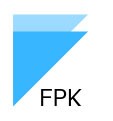 INFORMACJA- DODATKOWE DANE BILANSOWE DLA PRZEDSIĘBIORCÓW PROWADZĄCYCH UPROSZCZONĄ SPRWOZDAWCZOŚĆ   …….………………………………………………………..                                                                                              data, podpis i pieczęćt-1tI.   Aktywa trwałeI.   Aktywa trwałe- Nieruchomości - Nieruchomości - Ruchomości- RuchomościII.   Aktywa obrotoweII.   Aktywa obrotowe-Zapasy-Zapasy- Należności- Należności- Środki pieniężne- Środki pieniężneIII.   ZobowiązaniaIII.   Zobowiązaniaw tym krótkoterminowew tym krótkoterminoweIV.  PrzychodyIV.  PrzychodyV.  Zysk nettoV.  Zysk netto